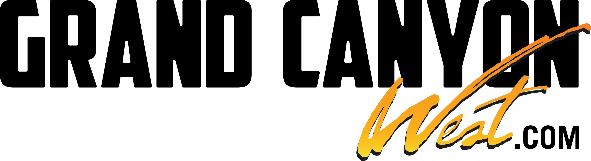 STARGAZING IN THE GRAND CANYON: HUALAPAI RIVER RUNNERS AND GRAND CANYON WEST TO PREMIERE NEW STARRY SKIES ASTRONOMY TOUR WITH MINDBLOWING NIGHT SKY VIEWS – AND OUT-OF-THIS-WORLD S’MORES – NEW TOUR WILL OFFER A UNIQUE STARGAZING EXPERIENCE FOR WEST RIM VISITORSPEACH SPRINGS, AZ – Visitors who love gazing at the stars, nighttime campfires and tasty chocolate s’mores will soon have the tourism experience of their dreams, as Grand Canyon West and Hualapai River Runners unveil a new “Grand Canyon Stargazing and S’Mores” tour beginning November 8, 2019.The new tour, to be offered 7 nights a week departing from the Hualapai Lodge on historic Route 66, will take visitors to nearby Diamond Creek, an observation point that offers some of the darkest skies in the western United States. Tour-goers will receive a starfinder highlighting all the major visible constellations and astronomical objects – and have the chance to make the own chocolate and marshmallow s’mores over a roaring campfire. “The Grand Canyon has been touted worldwide as the perfect place for stargazing because of our dark skies,” said Colin McBeath, the CEO of the Grand Canyon Resort Corporation, which operates GCW and Hualapai River Runners. “We are always looking for unique ways to grow our tourism experiences and this stargazing trip lets our guests experience nature up close, learn more about the skies and astronomy and eat one heck of a memorable dessert.”The Grand Canyon Stargazing and S’mores tour will cost $71 per person, including tax. The price includes round-trip transportation, the s’mores dessert, and a guided stargazing experience. For more information about the tour or for media familiarity opportunities, please contact David Leibowitz at 602-317-1414 or david@leibowitzsolo.com. For more information about Grand Canyon West, visit the website. 